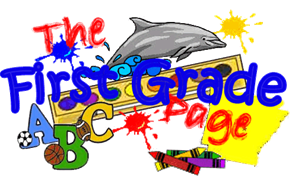 January 17, 2020 We had another wonderful week in school. Please mark your calendars:  Our classroom is planning next Tuesday’s Mass (1/21) as well as the following one (1/28). That means that students from our class read at the altar, bring up the gifts, and plan the hymns that are sung. If you can join us in the church for those Masses (at 8:15), we’d love to see you!This Week in First Grade…Language Arts- This week we learned how to draw conclusions from things we’ve read. We also learned the long o, u, and e sounds.  In grammar we focused on the verbs is and are.Math- We worked on subtracting numbers through 20. We also did some “mixed practice” where the students had adding and subtraction problems mixed together and they had to “look for the sign” to see what they were supposed to do.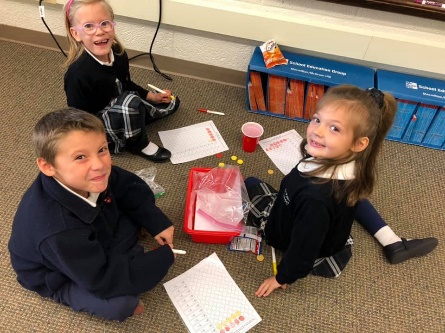 UPCOMING EVENTS:Our Upcoming Week…Monday	No School, MLK DayWednesday	Star Renaissance Math TestFriday		All School MassLooking Ahead…Jan. 26	Open House 11-1:30Jan. 26-1	Catholic Schools WeekFeb. 1		St. Paul AuctionSave the dates!Next Week’s Homework:Monday- No School Tuesday- A Loving LeaderWednesday-Blast Off!Thursday- Practice Spelling Test Friday- No Homework (Enjoy the Weekend!)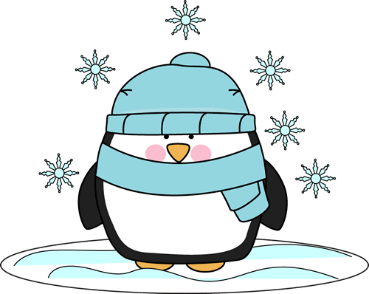 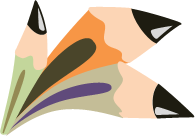 Here’s What We’re                   Doing Next Week!Language Arts: compare/contrast, 3-letter blends, contractionsMath: problem solving, Chapter 6 TestReligion: responding to and trusting in God Writing: informational writingScience:  land and water habitatsSocial Studies: Martin Luther King, mapping skillsWeekly Words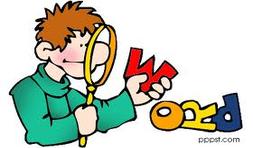 Just a reminder that our spelling words are also our sight words. Our goal is for the first graders to not only be able to SPELL these words, but also to read them. When practicing throughout the week, please help them with both concepts.  They are learning many new words each week, so practice will help them feel more confident when reading.Weekly Specials: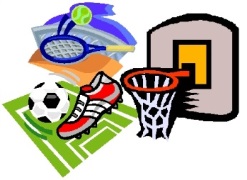 Monday-GymTuesday-ArtWednesday-MusicThursday-Library & TechnologyFriday-Spanish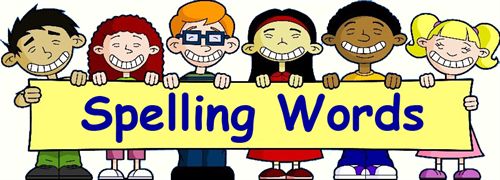 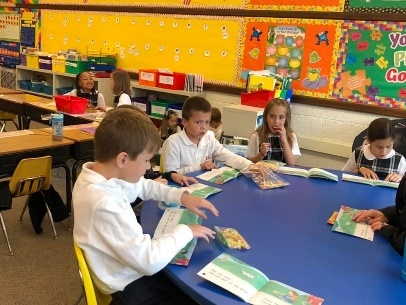 